Langley Grammar School Complaint Form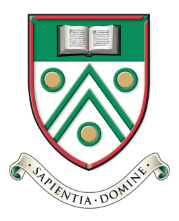 Please complete and return to school@lgs.slough.sch.uk for the attention of the Headteacher’s PA, Mrs Dionne Cheyne, who acts as the Complaints Co-ordinator. She will acknowledge receipt and explain what action will be taken.Your nameYour nameYour nameAddress and postcodeAddress and postcodeDaytime phone numberAddress and postcodeAddress and postcodeEvening phone numberEmail addressEmail addressEmail addressStudent’s name and form (if relevant)Student’s name and form (if relevant)Your relationship to the student (if relevant)Full details of complaint (including the names of all persons involved and the dates of incidents referred to): Full details of complaint (including the names of all persons involved and the dates of incidents referred to): Full details of complaint (including the names of all persons involved and the dates of incidents referred to): What action, if any, have you already taken to try and resolve your complaint (for example, who did you speak to and what was the response)?What action, if any, have you already taken to try and resolve your complaint (for example, who did you speak to and what was the response)?What action, if any, have you already taken to try and resolve your complaint (for example, who did you speak to and what was the response)?What actions do you feel might resolve the problem at this stage?What actions do you feel might resolve the problem at this stage?What actions do you feel might resolve the problem at this stage?Are you attaching any paperwork? If so, please give details.Are you attaching any paperwork? If so, please give details.Are you attaching any paperwork? If so, please give details.Signature:DateOfficial useOfficial useOfficial useAcknowledgement sent onBy who?Complaint referred to:DateAction takenAction taken